Додаток 4 до Положення 
про порядок легалізації 
органів самоорганізації
населення у м. Біла ЦеркваЄдиний реєстр органів самоорганізації населення у м. Біла Церква
Секретар міської ради 						Б.М. Смуток
Назва ОСН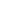 Реєстраційний номерЮридична адреса№, дата, назва рішення Білоцерківської  міської ради про дозвіл на створення ОСНДата реєстрації або повідомлення про створенняКількість жителів ОСНВідомості про керівний склад ОСН